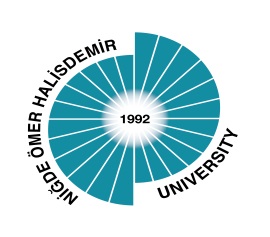 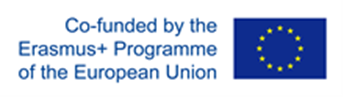 2021-2022 AKADEMİK YILIKA103/ ERASMUS+ ÖĞRENCİ STAJ HAREKETLİLİĞİ İLANIPROJE NO: 2020-1-TR01-KA103-0805992020/2021 Akademik Yılı Erasmus+ Staj Hareketliliği ilanı başvuruları 19 Şubat 2021 tarihinde başlayacak olup  11 Mart 2020 tarihi  saat 17:00' ye kadar devam edecektir. Başvurular Öğrenci OGRİS sistemi üzerinden yapılacak olup bu yıl Uluslararası İlişkiler Ofisine şahsen yapılmayacaktır. Ancak öğrenciler sistemden aldıkları belgeyi imzalayıp ofise EMAİL ile göndermek zorundadır. ( erasmus@ohu.edu.tr )Bu hareketlilik faaliyeti, Yükseköğretim kurumunda kayıtlı öğrencilerin yurtdışındaki bir işletmede staj yapmasıdır. Staj, bir yararlanıcının programa katılan başka bir ülkedeki bir işletme veya organizasyon bünyesindeki mesleki eğitim alma ve/veya çalışma deneyimi kazanma sürecidir. Staj faaliyeti, belirli bir öğretim programı kapsamında yapılan akademik çalışmalara ilişkin araştırma ödevleri, analiz çalışmaları gibi çalışmalar yapmak üzere kullanılamaz. Staj faaliyeti, öğrencinin öğrencisi olduğu mesleki eğitim alanında uygulamalı iş deneyimi elde etmesidir.Staj faaliyetinin, öğrencinin diploma programı için zorunlu olması beklenmez.Ancak, staj yapılacak ekonomik sektör, öğrencinin mevcut mesleki eğitim programı ile ilgili bir sektör olmalıdır. Örneğin:Ürün geliştirme amaçlı olarak; bir ararştırma geliştirme (Ar-Ge) şirketinde veya bir firmanın Ar-Ge biriminde yapılan ya da ekonomik faaliyet gösteren bir firmanın bir Yükseköğretim kurumu ya da araştırma merkezine yaptırdığı deneysel çalışmalarda ve araştırmalarda çalışmak staj faaliyeti kapsamında değerlendirilir. Faaliyet süresi; her bir öğrenim kademesi için ayrı ayrı geçerli olmak üzere 2 ila 12 ay arasında bir süredir. Ancak her öğrenciye eşit hak verilmesi adına öğrenicler 4 ay dan daha fazla hibelendirilemeyecektir.  Aşağıdaki kuruluşlar Erasmus+ kapsamında Yükseköğretim staj faaliyeti için uygun değildir.-AB Kurumları ve AB ajansları (bk. http://Europa.eu/European-union/about-eu/Institutions-bodies_en )-AB programalarını yürüten Ulusal Ajans vb. kuruluşlar.Erasmus+ Programı STAJ faaliyetinden faydalanmak isteyen adayların aşağıdaki kriterleri taşımaları gerekmektedir; 1. Niğde Ömer Halisdemir Üniversitesi’nin örgün eğitim kademelerinin herhangi birinde kayıtlı öğrenci olmak,2. Birinci kademe (Önlisans/Lisans) öğrencilerinin kümülatif akademik ortalamasının en az 2.20/4.00 olması  ve İkinci,  üçüncü kademe ( Yüksek Lisans/Doktora) öğrencilerinin ise kümülatif not ortalamasının en az 2.50/4.00 olması gerekmektedir. ( Notlar 100 ‘lük sisteme dönüştürülecektir).Yükseköğretim kurumu öğrencilerini AB Eğitim ve Gençlik Programları Merkezi’nin belirlediği seçim kriterlerine göre seçer. Erasmus+ öğrenci seçimi, asgari şartları sağlayarak başvuruda bulunan öğrenciler arasından, Merkez tarafından ilan edilen değerlendirme ölçütleri ve ağırlıklı puanların dikkate alınması ile oluşturulacak nihai puanın en yüksekten aşağıya doğru sıralanmasıyla gerçekleştirilir. Öğrencilerin puan sıralaması, bölüm veya fakültelerine göre kendi içinde yapılır.3. 2020-2021 dönemi staj başvurularının değerlendirilmesinde kullanılacak değerlendirme ölçütleri ve ağırlıklı puanlar aşağıdaki  Tablo-1 de verildiği şekildedir;4. Yükseköğretim kurumumuz daha önce Erasmus hareketlilik faaliyetinden yararlanmış öğrenciler yerine, hiç yararlanmamış öğrencilere öncelik verecektir. Bu yüzden daha önce hareketlilik faaliyetine katılmış öğrencilerin toplam değerlendirmesi ve sıralaması yapılırken, ağırlıklı puanlarından her bir hareketlilik faaliyeti için (öğrenim ve staj ayrımı yapılmaksızın) -10 puan düşürülerek ağırlıklı puan hesaplamaları ve sıralamaları yapılacaktır.5. Başvuru başlangıç ve bitiş tarih: 19.02.2021 – 11.03.2021 arasındadır.6. Başvurular Öğrenci OGRİS sistemi üzerinden online alınacaktır. Ancak öğrenciler sistemden aldıkları belgeyi imzalayıp ofise email atmak zorundadır.7. Öğrenci gönderebilecek bölümlerin toplam kontenjanı Tablo- 2’de belirtilmiştir.8. Erasmus+ staj hareketliliğinden yararlanmaya hak kazanan öğrencilere yurtdışında geçirdikleri staj süreleri için verilecek aylık maddi destek miktarı Tablo- 3 de belirtilmiştir.9. İsteyen öğrenciler maddi destekten (hibe) feragat edebilirler ancak öğrencilerin programa katılım şartlarını yerine getirmiş olmaları gerekir. 10. Öğrencilerimiz hem staj hem de öğrenim hareketliliğine başvuru yapabilir. Notlar: 1. Öğrencilerimiz hareketlilikten 30 Mayıs 2021 tarihinden itibaren yararlanmak üzere seçilecektir. Hareketlilikten  son yararlanma tarihi 01.04.2022 tarihidir.2. Sınav Yerleri ve saati ile ilgili duyuruları ve değerlendirme sonuçlarını lütfen Uluslararası İlişkiler Ofisinin web sayfasından takip ediniz. http://www.ohu.edu.tr/uluslararasi3. Erasmus+ Bilgilendirme toplantısı 25.02.2021 tarihinde saat: 13:00 da Online olarak Zoom üzerinden yapılacaktır. Bütün öğrencilerimiz davetlidir. Toplantı linki başvuru yapan öğrencilere duyurulacaktır. Özel İhtiyaç DesteğiErasmus+, ek bir hibe desteği olmaksızın faaliyetlere katılmaları mümkün olamayacak durumdaki fiziksel, zihinsel veya sağlıkla ilgili özel durumları olan Erasmus+’ya katılan öğrenci ve personel (bundan sonra fiziksel, zihinsel veya sağlıkla ilgili özel durumu olan öğrenci ve personel olarak anılacaktır) için rehberlik, karşılama, fiziksel erişim, pedagojik ve teknik destek, ve özellikle ek giderlere katkı sağlamaya özel önem vermektedir.Bu sebeple katılım sağlayacak olan yararlanılara ek hibe desteği sağlanacaktır. Detaylı Bilgi için lütfen ziyaret ediniz: http://ua.gov.tr/programlar/erasmus-programı/yükseköğretim-programı/erasmus-özel-ihtiyaç-desteği Tablo-1 SEÇIM ÖLÇÜTLERI ;Tablo - 2. KONTENJANLAR *Kontenjanlar talebe ve hibeye göre değişiklik gösterebilir. Toplam net kontenjanımız hibe neticesinde belirlenecektir.  Bu yüzden unutulmamalıdır ki her seçilen asil öğrenci aday öğrencidir. *Tıp Fakültesi öğrencileri Intern döneminde 4. Sınıfta başvurmak üzere 5./6. Sınıf için başvuru yapabilirler. *Kontenjanlar geçmiş yıldaki fakülte ve bölümlerin performansına göre belirlenmiştir.	*Öğrencilerin seçim değerlendirmeleri Rektörlüğümüzce oluşturulacak Seçim Komisyonu tarafından yapılacaktır.* Programdan faydanamayı düşünen YTB burslusu öğrenciler programdan yararlanmaya hak kazanmaları durumunda YTB bursundan vazgeçtiklerine dair dilekçe vermesi halinde programdan faydalanabilecektir. *Lütfen “Başvurunuz Kabul Edilmiştir” yazılı belgeyi imzalayıp ofise email atmayı unutmayınız. Tablo- 3: HİBE DESTEKLERİDetaylı bilgi için lütfen Niğde Ömer Halisdemir Üniversitesi Uluslararası İlişkiler Ofisini ziyaret ediniz. Tel:+90 388 225 2148                         erasmus@ohu.edu.tr       Uluslararası İlişkiler Ofisi Daha fazla bilgi için Türkiye Ulusal Ajansı Web Sayfasını ziyaret edebilirsiniz:  http://www.ua.gov.tr/ “Erasmus+ Yükseköğretim Öğrenci ve Personelinin Öğrenme Hareketliliği Programları, T.C. Avrupa Birliği Bakanlığı AB Eğitim ve Gençlik Programları Merkezi Başkanlığınca, Türkiye Ulusal Ajansı Yükseköğrenim Koordinatörlüğü tarafından desteklenmektedir.”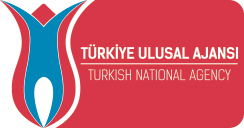 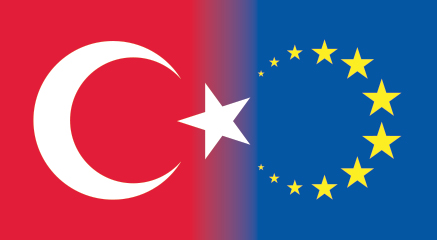 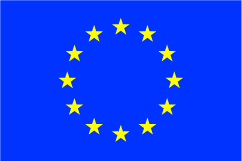 ÖLÇÜTAĞIRLIKLI PUANAkademik Başarı Düzeyi (Notlar 100’ LÜK SİSTEME dönüştürülecektir)%50 (toplam 100 puan üzerinden)Dil Seviyesi ( yazılı sınav %37.5, sözlü sınav %12.5)%50 (toplam 100 puan üzerinden)Şehit ve Gazi çocuklarına+15 puanEngelli Öğrencilere (engelliliğin belgelenmesi kaydıyla)+10 puanDaha önce yararlanma (hibeli veya hibesiz)-10 puan ( her bir hareketlilik için ayrı ayrı)Vatandaşı olunan ülkede hareketliliğe katılma-10 puan2828 Sayılı Sosyal Hizmetler Kanunu kapsamında hakları koruma, bakım veya barınma kararı alınmış öğrencilere+10 puanDaha önce hareketliliğe seçildiği halde feragat etme durumu (feragat bildiriminde bulunmaksızın)-10 puanİki hareketlilik türüne birden aynı anda başvurma ( öğrencinin 2. tercih ettiği hareketlilik türüne azaltma uygulanır)-10  puanHareketlilik için seçilen öğrenciler için; Yükseköğretim kurumu tarafından hareketlilikle ilgili olarak düzenlenen toplantılara/eğitimlere mazeretsiz katılmama (öğrencinin Erasmus+ programlarına tekrar başvurması halinde uygulanır)-5 puanDil sınavına gireceğini beyan edip mazeretsiz girmeme durumu (öğrencinin Erasmus + programlarına başvurması halinde uygulanır)-5 puanNoFAKÜLTE /ENSTİTÜ /MYO /YOKontenjan*öğrenim1Mühendislik Fakültesi 62Fen Edebiyat Fakültesi13İktisadi ve İdari Bilimler Fakültesi 24Tarım Bilimleri ve Teknolojileri Fakültesi85Mimarlık Fakültesi16İletişim Fakültesi17Eğitim Fakültesi18Fen Bilimleri Enstitüsü89Eğitim Bilimleri Enstitüsü110Sosyal Bilimler Enstitüsü411Meslek Yüksekokulları212Spor Bilimleri Fakültesi113Sağlık Bilimleri Yüksekokulu / Tıp Fakültesi214Sağlık Bilimleri Enstitüsü2Toplam40Hayat pahalılığına göre ülke türleriHareketlilikte Misafir Olunan ÜlkelerAylık Öğrenci Öğrenim Hibesi (€)Aylık Öğrenci Staj Hibesi (€)1. ve 2. Grup Program Ülkeleriİzlanda, Lüksemburg, Danimarka, Finlandiya,  İrlanda, , Lihtenştayn, Norveç, İsveç, İsviçre, Belçika, Kıbrıs Rum Kesimi, Almanya, Yunanistan, , Hollanda, Portekiz, , İspanya, Fransa, İtalya, Avusturya, Malta500 €600 €3. Grup Program ÜlkeleriBulgaristan, Estonya, Macaristan, Letonya, Litvanya, , Polonya, Romanya, Slovakya, Makedonya, Çek Cumhuriyeti, Hırvatistan, Slovenya, Türkiye300 €400 €